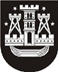 KLAIPĖDOS MIESTO SAVIVALDYBĖS TARYBASPRENDIMASDĖL KLAIPĖDOS MIESTO SAVIVALDYBĖS TARYBOS 2015 M. RUGSĖJO 24 D. SPRENDIMO NR. T2-239 „DĖL KLAIPĖDOS MIESTO JAUNIMO REIKALŲ TARYBOS SUDARYMO IR JOS NUOSTATŲ PATVIRTINIMO“ PAKEITIMO2018 m. birželio 28 d. Nr. T2-132KlaipėdaVadovaudamasi Lietuvos Respublikos vietos savivaldos įstatymo 18 straipsnio 1 dalimi, Klaipėdos miesto jaunimo reikalų tarybos nuostatų, patvirtintų Klaipėdos miesto savivaldybės tarybos 2015 m. rugsėjo 24 d. sprendimu Nr. T2-239 „Dėl Klaipėdos miesto jaunimo reikalų tarybos sudarymo ir jos nuostatų patvirtinimo“, 4 punktu, 10.1 ir 12.3 papunkčiais, Klaipėdos miesto savivaldybės taryba nusprendžia:1. Pakeisti Klaipėdos miesto savivaldybės tarybos 2015 m. rugsėjo 24 d. sprendimo Nr. T2-239 „Dėl Klaipėdos miesto jaunimo reikalų tarybos sudarymo ir jos nuostatų patvirtinimo“ 2 punktą ir jį išdėstyti taip:„2. Sudaryti šios sudėties Klaipėdos miesto jaunimo reikalų tarybą:2.1. Aistė Andruškevičiūtė, Klaipėdos miesto savivaldybės administracijos jaunimo reikalų koordinatorė;2.2. Rasa Bekežienė, Klaipėdos apskrities vyriausiojo policijos komisariato atstovė;2.3. Gitana Butkutė, Klaipėdos teritorinės darbo biržos atstovė;2.4. Laurynas Gaidelis, Klaipėdos jaunimo organizacijų asociacijos „Apskritasis stalas“ atstovas; 2.5. Algirdas Grublys, Klaipėdos miesto savivaldybės tarybos Miesto plėtros ir strateginio planavimo komiteto deleguotas atstovas;2.6. Agnė Kovalenkaitė, Klaipėdos jaunimo organizacijų asociacijos „Apskritasis stalas“ atstovė; 2.7. Agnė Mikniūtė, Klaipėdos jaunimo organizacijų asociacijos „Apskritasis stalas“ atstovė;2.8. Edgaras Mockus, Klaipėdos jaunimo organizacijų asociacijos „Apskritasis stalas“ atstovas;2.9. Audrius Paulauskas, Klaipėdos jaunimo organizacijų asociacijos „Apskritasis stalas“ atstovas;2.10. Lina Skrupskelienė, Klaipėdos miesto savivaldybės tarybos Kultūros, švietimo ir sporto komiteto deleguota atstovė;2.11. Agnė Sudžiūtė, Klaipėdos jaunimo organizacijų asociacijos „Apskritasis stalas“ atstovė;2.12. Agnė Zabrynaitė, Klaipėdos jaunimo organizacijų asociacijos „Apskritasis stalas“ atstovė; 2.13. Gvidas Žaranskis, Klaipėdos neformaliojo (papildomojo) ugdymo įstaigų atstovas; 2.14. Vaida Žvikienė, Klaipėdos miesto savivaldybės tarybos Sveikatos ir socialinių reikalų komiteto deleguota atstovė.“2. Skelbti šį sprendimą Klaipėdos miesto savivaldybės interneto svetainėjeSavivaldybės merasVytautas Grubliauskas